       ҠАРАР                                                                              ПОСТАНОВЛЕНИЕ   2011йыл __ май		                   №38               25 мая  2011 годаО порядке уведомления представителя нанимателя о фактах обращения в целях склонения муниципального служащего к совершению коррупционных правонарушений.          В соответствии с частью 5 статьи 9 Федерального Закона от  № 273-ФЗ «О противодействии коррупции» администрация  сельского поселения  Ирсаевский сельсовет муниципального района Мишкинский район Республики Башкортостан ПОСТАНОВЛЯЕТ:         1.Утвердить порядок уведомления представителя нанимателя о фактах обращения в целях склонения муниципального служащего к совершению коррупционных правонарушений согласно приложению.  2.Контроль исполнения настоящего постановления оставляю за собою.Глава администрации                                                              А.И.Андриянова	            Приложение к постановлениюглавы администрации сельского поселенияИрсаевский сельсоветмуниципального района 								Мишкинский район 							                                         Республики Башкортостан                                                                                	                                                               от «25» мая 2011 №38 П О Р Я Д О Куведомления представителя нанимателя о фактах обращения в целях склонения муниципального служащего к совершению правонарушений        1.Порядок уведомления представителя нанимателя о фактах обращения в целях склонения муниципального служащего к совершению коррупционных правонарушений (далее – Порядок) разработан в рамках государственной антикоррупционной политики, направленной на устранение причин и условий для проявления коррупции в администрации сельского поселения. Порядок устанавливает форму и процедуру уведомления представителя нанимателя муниципальными служащими о фактах обращения в целях их склонения к совершению коррупционных правонарушений.        2.Под представителем нанимателя в настоящем Порядке понимается:Глава сельского поселения  – по отношению к муниципальным служащим, замещаемым должности муниципальной службы в администрации сельского поселения.          3.Муниципальный служащий, в отношении которого имел место факт обращения в целях склонения его к совершению коррупционных правонарушений, направляет представителю нанимателя не позднее чем через один календарный день после имевшего место факта уведомление в письменной форме.                 4.Уведомление о факте обращения в целях склонения муниципального служащего к совершению коррупционных правонарушений (далее – Уведомление) должно содержать следующие сведения:          фамилию, имя, отчество, наименование замещаемой должности муниципального служащего, в отношении которого имел место факт обращения;           фамилия, имя, отчество, наименование замещаемой должности лица, со стороны которого имел место факт обращения (если эти данные известны муниципальному служащему);          содержание обращения (место, дата и время поступления обращения), описание факта обращения; обстоятельства, при которых оно последовало; действия, которые требуется совершить со стороны муниципального служащего;                       сведения о форме и размере предложенного муниципальному служащему вознаграждения, а случае совершения требуемых от него действий);                  доказательства факта обращения, документальное подтверждение, указание свидетелей (при наличии);          иную информацию, имеющую, по мнению муниципального служащего, значение для рассмотрения Уведомления, в том числе об условиях и причинах проявления коррупции, предложения о мерах по их устранению.          5. Уведомление направляется в администрацию сельского поселения в   котором оно регистрируется в журнале регистрации по форме согласно приложению к настоящему Порядку, после чего направляется для наложения резолюции главе сельского поселения (представителю нанимателя).          6. В зависимости от характера сведений, содержащихся в Уведомлении, главой   сельского поселения (представителем нанимателя) могут быть приняты следующие решения:          - о направлении сведений, содержащихся в Уведомлении, в правоохранительные органы в соответствии с их компетенцией для организации их проверки.              7. Информация об итогах рассмотрения Уведомления после принятия всех необходимых мер подлежит направлению в администрацию сельского поселения для занесения в журнал регистрации.	         		Приложение                                                               		к Порядку уведомления представителя нанимателя                                                                                                                    о фактах обращения в 	целях склонения                                                                                                 муниципального 	служащего к совершению коррупционных                                                               		правонарушенийЖ У Р Н А Л                                Регистрации уведомлений муниципальных служащих о фактах обращения в целях склонения их к совершению коррупционных правонарушений.	Управляющая делами					Г.А.АлмияроваБАШҠОРТОСТАН РЕСПУБЛИКАҺЫМИШКӘ  РАЙОНЫМУНИЦИПАЛЬ РАЙОНЫНЫҢИРСАЙ АУЫЛ СОВЕТЫАУЫЛ БИЛӘМӘҺЕХАКИМИӘТЕИрсай ауылы, Мәктәп урамы, 2Тел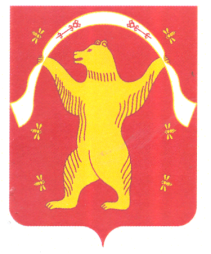 РЕСПУБЛИКА БАШКОРТОСТАНАДМИНИСТРАЦИЯСЕЛЬСКОГО ПОСЕЛЕНИЯИРСАЕВСКИЙ СЕЛЬСОВЕТМУНИЦИПАЛЬНОГО РАЙОНАМИШКИНСКИЙ РАЙОН452344, д. Ирсаево, улица Школьная, 2Тел:2-37-47, 2-37-22№№п/пДатапоступленияуведомленияФ.И.О., должность муниципальногослужащегоФ.И.О., должность лица, со стороны которого муниципальному служащему поступило обращение в целях его склонения к совершению коррупционных правонарушений (при наличии)СодержаниеуведомленияИнформация об итогах рассмотрения уведомления   1        2         3         4         5        6